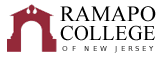 BiologyRecommended Four-Year Plan (Fall 2019)
The recommended four-year plan is designed to provide a blueprint for students to complete their degrees within four years. Students must meet with their Major Advisor to develop a more individualized plan to complete their degree.  This plan assumes that no developmental courses are required.  If developmental courses are needed, students may have additional requirements to fulfill which are not listed in the plan and may extend degree completion.NOTE: This recommended Four-Year Plan is applicable to students admitted into the major during the 2019-2020 academic year.

The General Education courses can be taken in any sequence, not necessarily what is suggested here.Total Credits Required: 128 credits GPA Required: 2.0 * This course has a pre-requisite.  Please refer to the course catalog for information about pre-requisites.# Biology electives with Lab or Field experiences are up to to 5.5 credits. One of the four required Biology electives must include Lab or Field experience. Only one can be 200 level. BIOL 214/214L and BIOL 216/216L count as one elective.A This course requires a CLM test for placement purposes.+ Depending on the Biology electives selected, students may need to take a 5th Elective to reach 128 credits.WI: Writing Intensive-3 required in the majorSchool of Theoretical and Applied ScienceFirst YearFirst YearFirst YearFirst YearFirst YearFirst YearFall SemesterHRS✓Spring SemesterHRS✓BIOL 111 & BIOL 111L- Fundamentals of Biology I Lecture & Lab4+1BIOL 113 & BIOL 113L* - Fundamentals of Biology II Lecture & Lab4+1CHEM 116 & CHEM 116L - General Chemistry I Lecture & Lab4+1CHEM 117 & CHEM 117L*- General Chemistry II Lecture & Lab4+1Gen Ed: CRWT 102 - Critical Reading & Writing II4Gen Ed: Quantitative Reasoning - Strongly Recommended: MATH 110 Precalculus^, MATH 121 Calculus I^, or CMPS 147 Computer Science I 4Gen Ed: INTD 101 - First Year Seminar4Gen Ed: Historical Perspectives4TAS Pathways Module 1: (SCIN-001)Career Assessment/AdvisingTotal:18Total:18Second YearSecond YearSecond YearSecond YearSecond YearSecond YearFall SemesterHRS✓Spring SemesterHRS✓BIOL 221* - General Ecology4Bio Elective 14CHEM 206 & CHEM 206L* - Essentials of Organic Chemistry Lecture & Lab4+1BIOL 332 & BIOL 332L* - Genetics Lecture & Lab WI4+1.5MATH 122* - Calculus II or ENSC 345* - Research Design & Statistics or PSYC 242* - Statistics4Gen Ed: AIID 201* - Studies in the Arts & Humanities4Gen Ed: SOSC 110 - Social Science Inquiry4Gen Ed: Distribution  - Choose one course from one category - Culture & Creativity, Systems Sustainability & Society, or Values & Ethics4TAS Pathways Module 2: (SCIN-002)Resume/CV WritingTAS Pathways Module 3: (SCIN-003)Interview PreparationTotal:17Total:17.5Third YearThird YearThird YearThird YearThird YearThird YearFall SemesterHRS✓Spring SemesterHRS✓BIOL 356* - Evolution WI4Bio Elective 3 #4-5.5PHYS 111-Fundamentals of Physics I & PHYS 118L-Introductory Physics I Lab4+1PHYS 113* - Fundamentals of Physics II & PHYS 119L* - Introductory Physics II Lab4+1Bio Elective 2 #4-5.5Gen Ed: Global Awareness4Gen Ed: Distribution  - Choose one course from another category - Culture & Creativity, Systems Sustainability & Society, or Values & Ethics4Total:13Total:17Fourth YearFourth YearFourth YearFourth YearFourth YearFourth YearFall SemesterHRS✓Spring SemesterHRS✓Bio Elective 4 #4-5.5Elective 24BIOL 407 & BIOL 407L* - Cell and Molecular Biology Lecture & Lab WI4+1.5Elective 34Elective 14Elective 44Elective 5 +3Total:13.5Total:15